一、微信缴款操作方式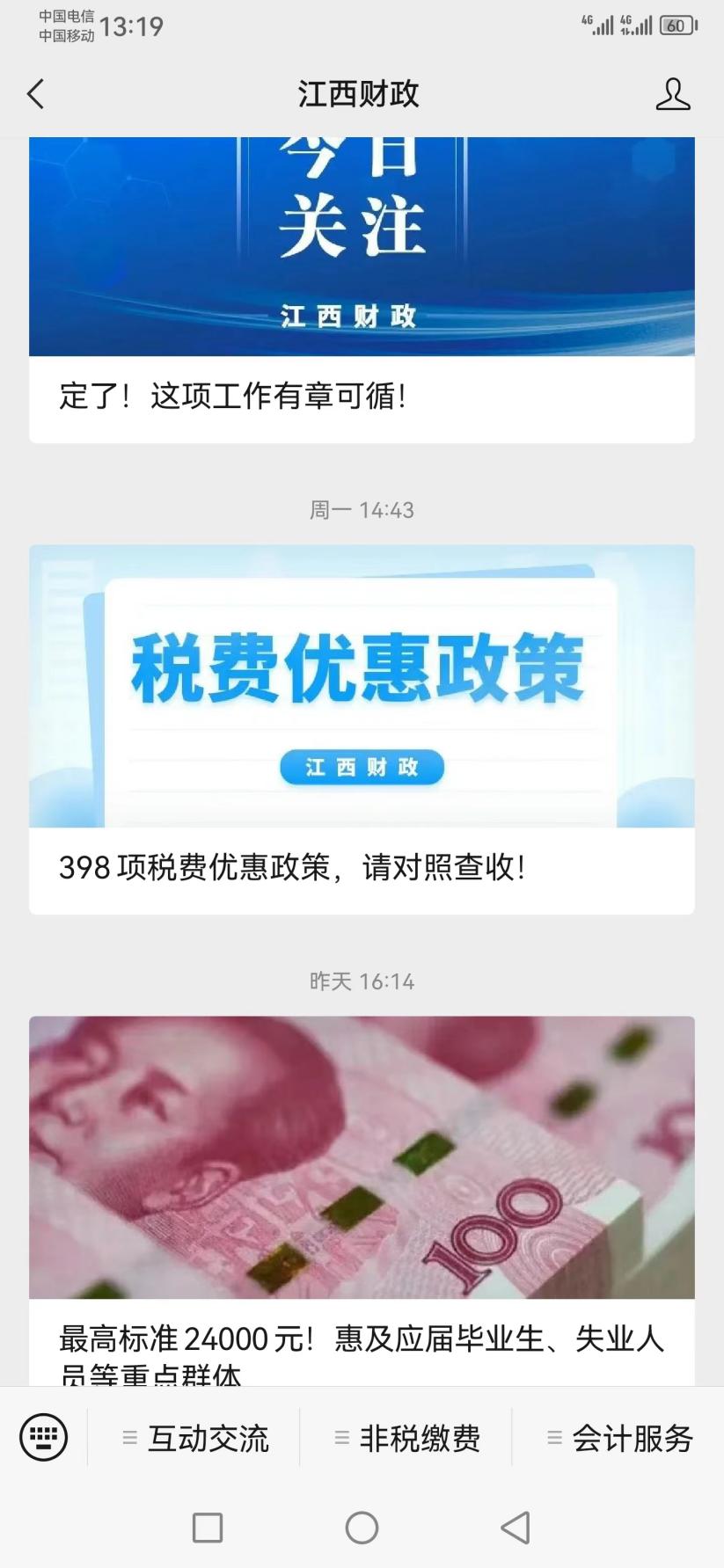 1、关注江西省财政厅公众号，并点击“非税缴费”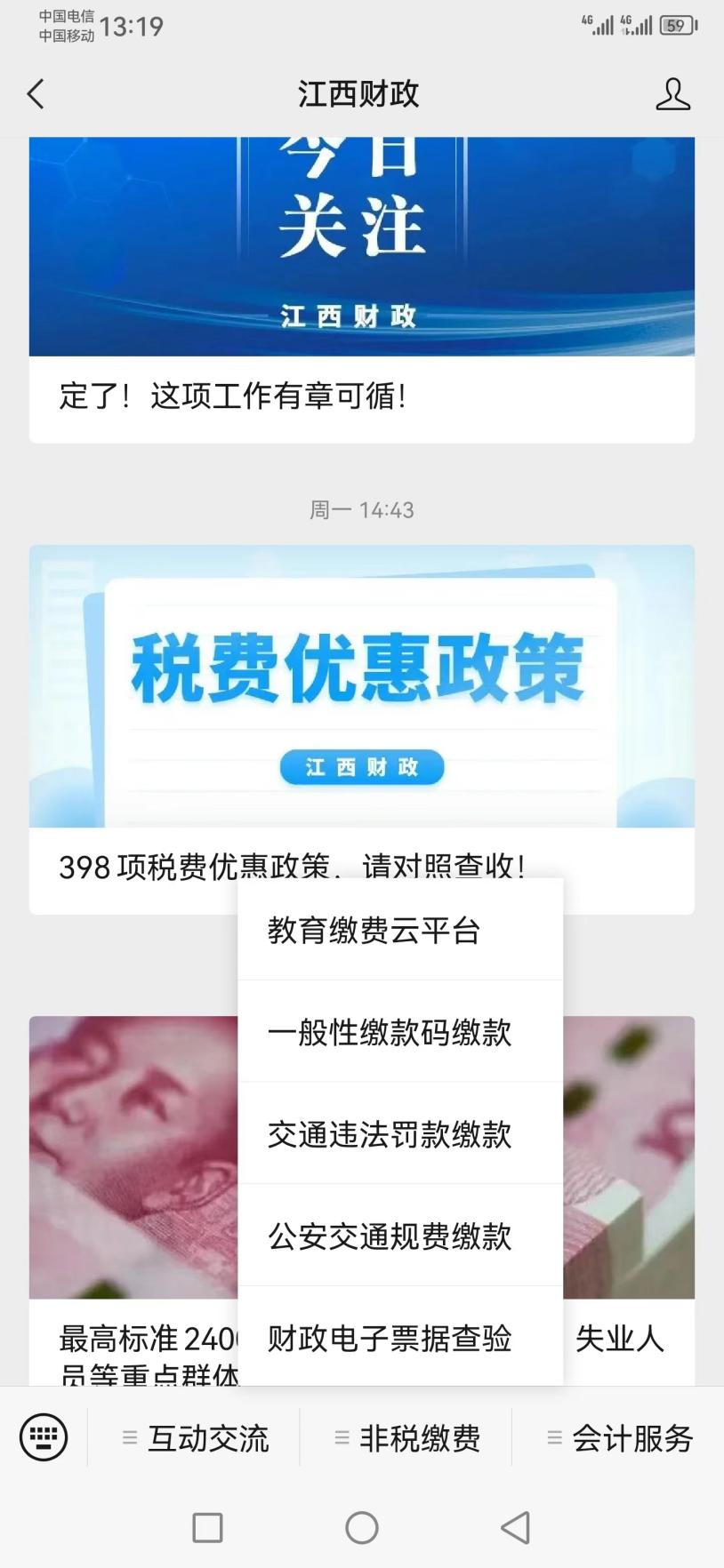 2、选择：“一般性缴款码缴款”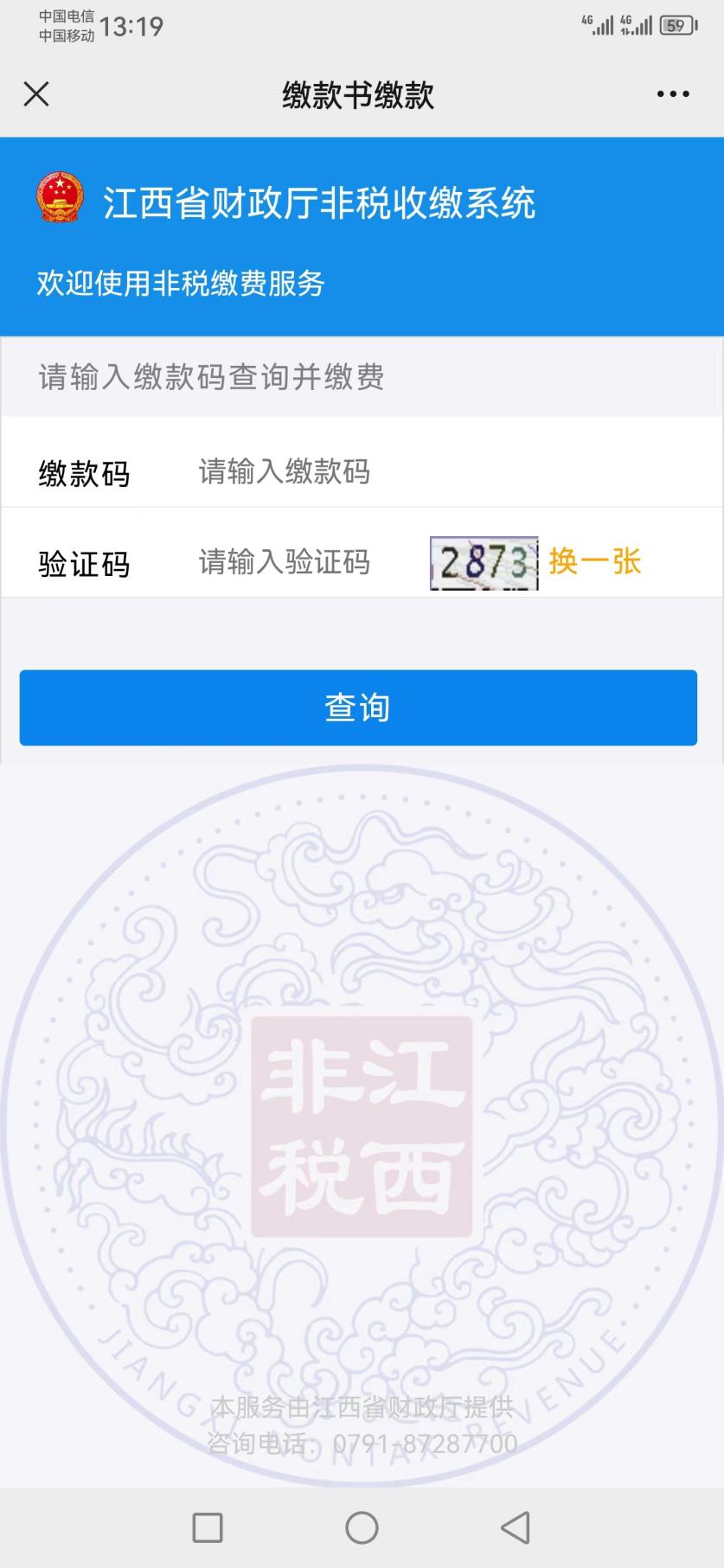 3、输入“缴款码”和“验证码”即可完成缴款二、支付宝缴款操作方式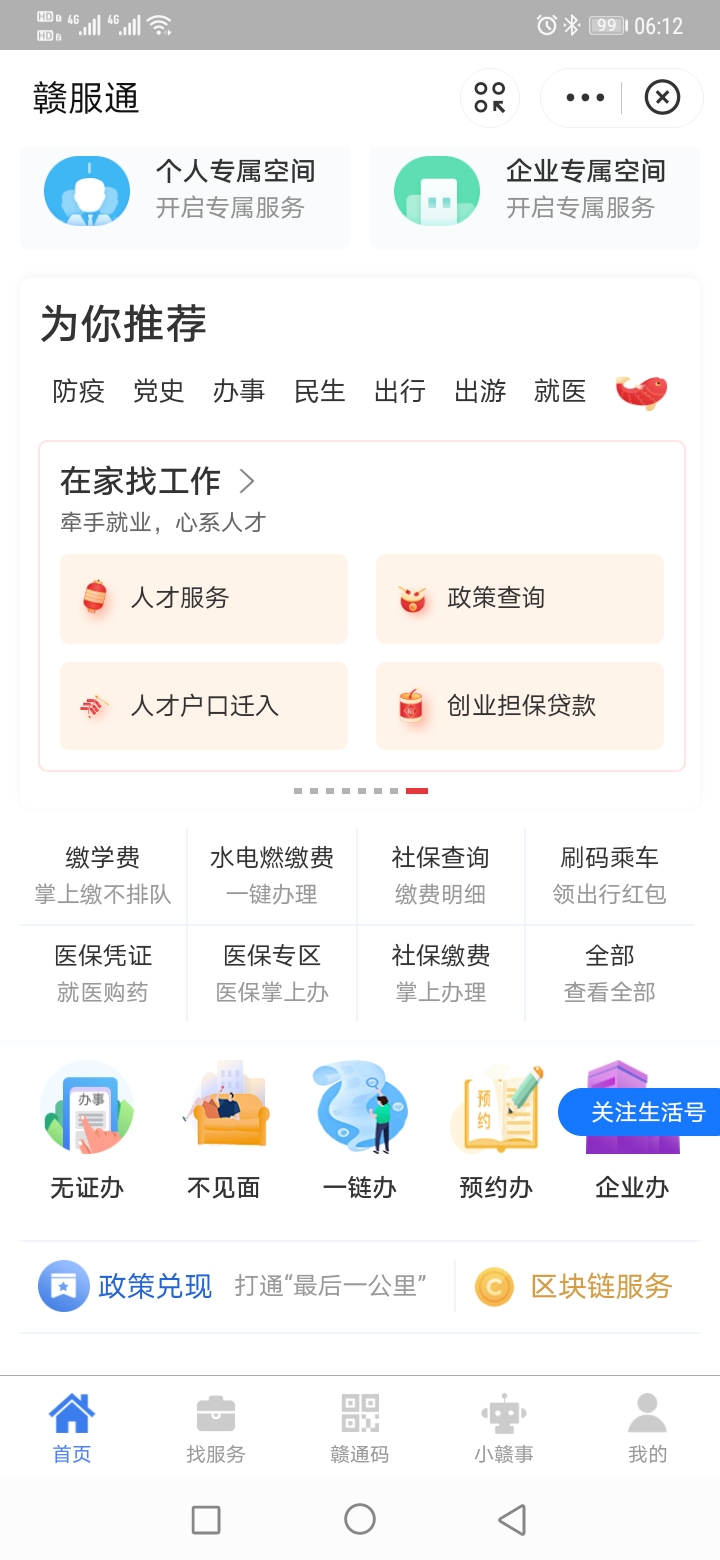 1、选择红色方框内容“全部”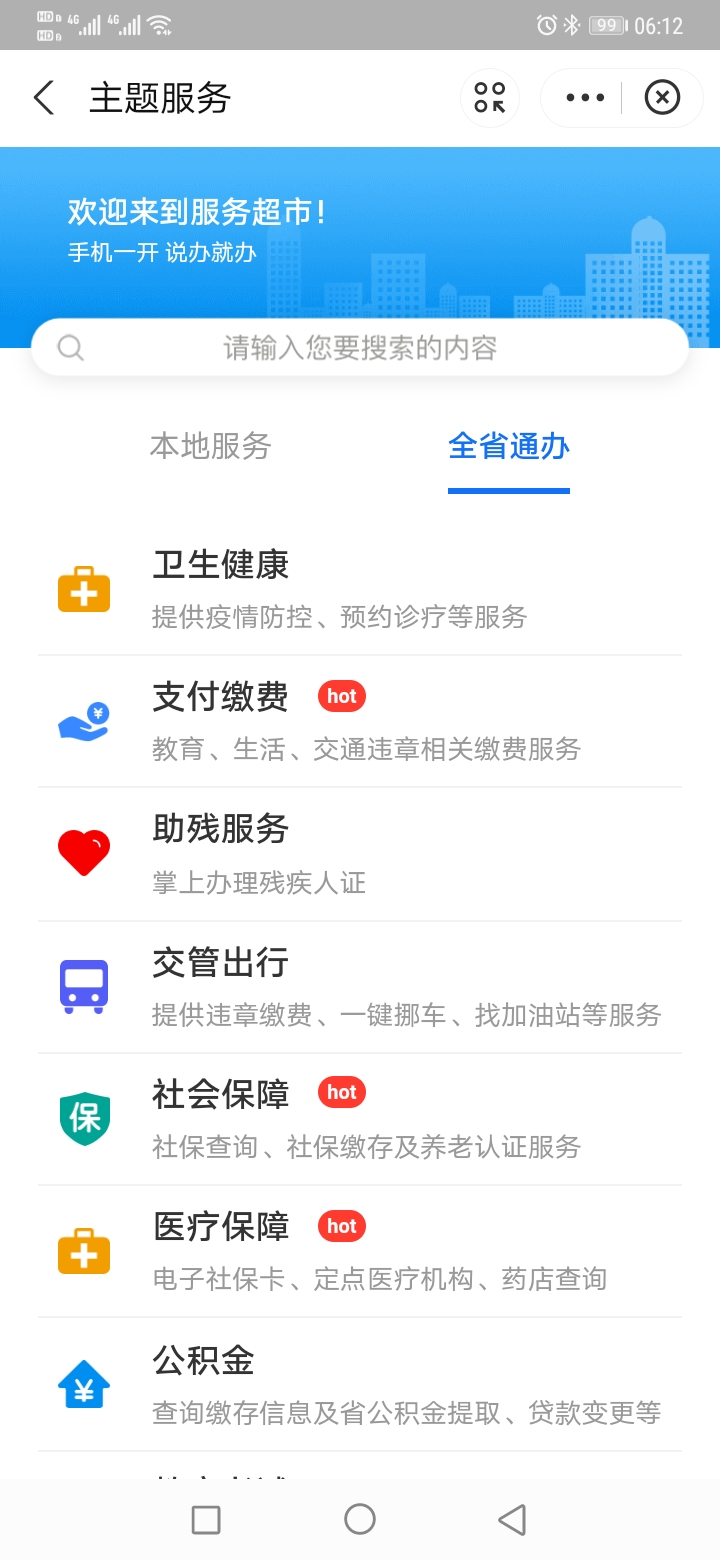 2、选择红色方框内容“支持缴费”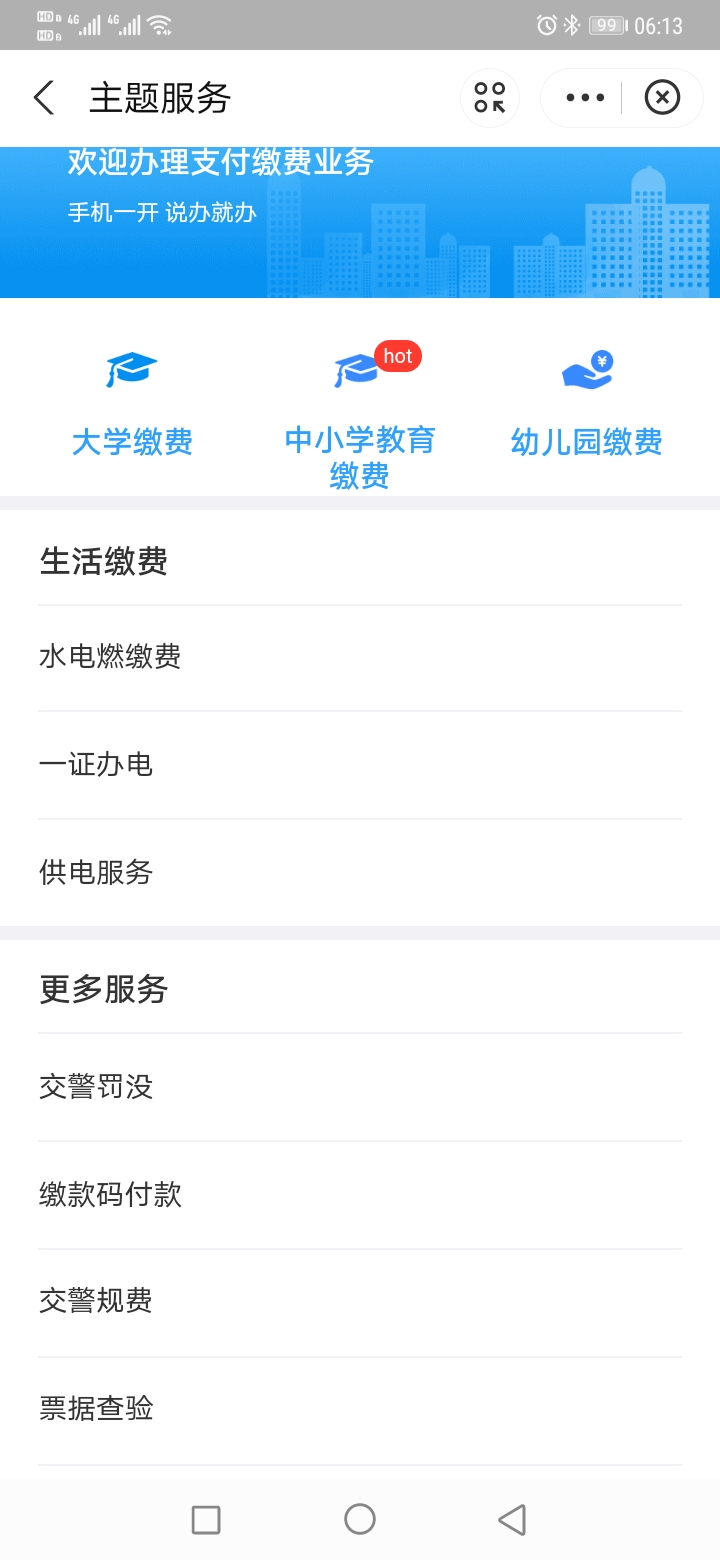 3、选择红色方框内容“缴款码付款”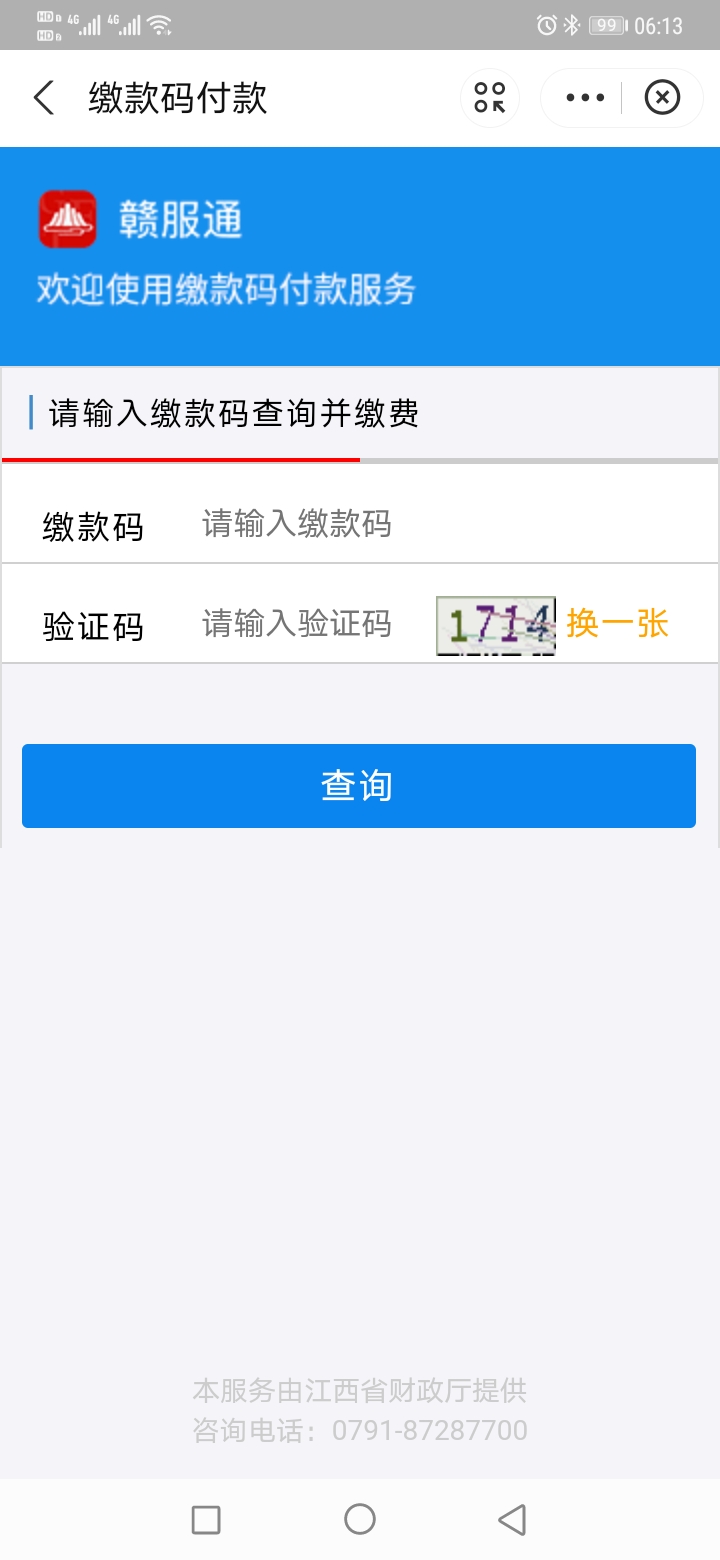 4、输入缴款码和验证码，确认支付信息内容并缴款。